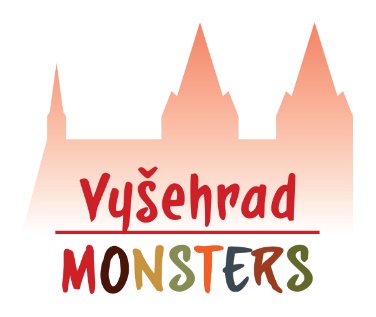 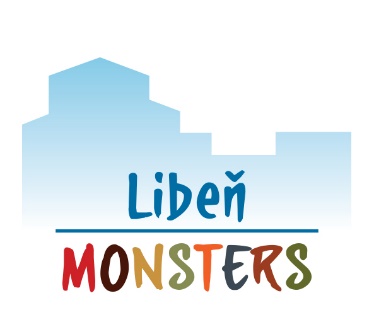 PŘIHLÁŠKA K ZÁPISU DO ANGLICKÉ OUTDOOROVÉ ŠKOLKYProvozovatel: All4kids, z.s. (IČ 22771611)Sídlo: U Libeňského pivovaru 31, 180 00, Praha 8Číslo účtu: 2500191607/2010Jednatel: Barbora Drážníkováwww.all4kids.funZvolená lokalita: Libeň Monsters (Na Hrázi 11, Praha 8) Vyšehrad Monsters (Na Pankráci 22, Praha 4)Zvolená docházka: celodenní docházka 8:00 – 17:00 (děti do 3 let do 15:30)	 celotýdenní program  zkrácený na 4 dny v týdnu, specifikujte: _________________	 zkrácený na 3 dny v týdnu, specifikujte: _________________ dopolední docházka 8:00 – 12:30 (pouze pro děti do 3 let) celotýdenní program  zkrácený na 4 dny v týdnu, specifikujte: _________________	 zkrácený na 3 dny v týdnu, specifikujte: _________________Rodiče dítěte (zákonní zástupci dítěte):Jméno a příjmení rodiče:	__________________________________Datum narození:		__________________________________Trvalé bydliště:			__________________________________Zaměstnání:			__________________________________Kontaktní telefon:		__________________________________Kontaktní e-mail:		__________________________________Jméno a příjmení rodiče:	__________________________________Datum narození:		__________________________________Trvalé bydliště:			__________________________________Zaměstnání:			__________________________________Kontaktní telefon:		__________________________________Kontaktní e-mail:		__________________________________Jméno a příjmení dítěte:	__________________________________Datum a místo narození: 	__________________________________Rodné číslo:			__________________________________Trvalé bydliště: 			__________________________________Státní občanství:		__________________________________žádost o přijetí dítěte k docházce ode dne:	_________________Informace o zdravotním stavu dítěte:dítě je zdravédítě vyžaduje speciální péči v oblasti (zaškrtněte a specifikujte): zdravotní:	__________________________________smyslové:	__________________________________tělesné:	__________________________________stravování:	__________________________________jiné:		__________________________________Jiná zdravotní sdělení o dítěti:alergie:			__________________________________trvale užívané léky:	__________________________________jiná omezení:		__________________________________Rodič prohlašuje, že informace o zdravotním stavu dítěte, která je podmínkou přijetí dítěte k docházce, obsahuje přesné, pravdivé a úplné údaje. Jakékoli další okolnosti, které považujete za důležité při zápisu dítěte, nebo které nám chcete sdělit:____________________________________________________________________________________________________________________________________________________________________________________________________________________________________________________________________________________________________________________________________________________________________________________________________________________________________________________________________________________________________________V Praze dne ………………….			………………………………………									podpis rodiče/ zákonného zástupce